剑阁县财政局行政执法集中公示一、剑阁县财政局行政执法主体行政执法主体1个：剑阁县财政局            地址:剑阁县下寺镇南华街63号     邮编:628317  电话0839-6601893          传真:0839-6601893行政执法机构设置3个：剑阁县财政局法规会计股主要职责：承担有关规范性文件的合法性审核工作。承担重大行政处罚听证、行政复议、行政应诉工作。指导本系统综合行政执法工作，制定财政执法责任制度并组织监督检查。组织财政普法工作。承担本系统权责清单制度建设、动态调整等工作。管理全县会计工作，贯彻实施国家统一的会计法律法规和会计制度。指导会计人才队伍建设有关工作，按规定承担会计专业技术资格管理工作。指导和监督代理记账机构工作。牵头协调推进本系统“放管服”改革，承担审批服务便民化有关工作，集中承担县本级有关行政许可事项受理、审批等工作，推进纳入一体化政务服务平台。股室负责人：郑晓蓉      联系电话：0839—6601886剑阁县财政局政府采购监督管理股主要职责：拟订全县政府采购管理制度。负责审核县级政府采购预算。监督管理县级政府采购活动。负责县级政府采购供应商投诉处理。股室负责人：赵安忠    联系电话：0839—6600596剑阁县财政局财政监督与绩效管理股主要职责：牵头建立财政监督与绩效管理制度机制。负责重大财政政策落实、财经纪律执行、行业执业质量等监督检查工作。承担全面实施预算绩效管理有关工作。牵头组织开展事前绩效评估、事中绩效监控、事后绩效评价工作，督促开展绩效目标管理和评价结果应用工作。负责本部门内部控制管理和内部审计工作。股室负责人：徐刚       联系电话：0839—6601160 二、剑阁县财政局行政执法人员清单三、剑阁县财政局行政执法权力、责任清单见四川政务服务网、剑阁县人民政府网（含行政执法权力及责任事项的权限、职责、服务指南、法定依据、流程图、程序）部门办件公示-四川政务服务网 http://www.sczwfw.gov.cn/jiq/front/item/bmft_index?deptCode=11510721008474366U&areaCode=510823000000剑阁县财政局-广元市剑阁县人民政府 http://www.cnjg.gov.cn/new/detail/eea742a50ad04d138664add4581204bd.html四、剑阁县财政局重大行政执法审核目录清单1.下列情形应当法制审核：（一）涉及重大公共利益的；（二）可能造成重大影响或者引发社会风险的；（三）直接关系行政相对人或者第三人重大权益的；（四）需经听证程序作出的；（五）案件情况疑难复杂，涉及多个法律关系的；（六）其他法律、法规、规章规定应当进行法制审核的。2.重大行政许可：（一）适用听证的；（二）通过招标、拍卖等方式决定的；（三）变更、撤回、撤销行政许可决定的；（四）其他重大行政许可事项。3.重大行政强制：（一）查封经营场所使法人或者其他组织的生产经营活动、工作难以正常进行的行政强制措施；（二）扣押许可证或者执照使法人或者其他组织的生产经营活动、工作难以正常进行的行政强制措施；（三）强制拆除建筑物、构筑物的行政强制执行；（四）限制公民人身自由；（五）其他重大行政强制事项。五、剑阁县财政局行政执法（监督信息）救济渠道 、行政执法责任制 当事人依法享有的权利、救济途径、方式（一）依法享有的权利 当事人依法享有申请回避、陈述、申辩、复议、诉讼等权利，详见相应法律法规。 （二）救济途径 1、行政复议部门：剑阁县司法局地址：行政复议与应诉股，剑阁县下寺镇隆庆街2号（剑阁县司法局二楼）电话：0839-52080802、行政诉讼 单位： 剑阁县人民法院    地址：：剑阁县下寺镇剑阁县剑门关大道北段502号   电话：0839-5208429  （三）对行政执法的监督投诉举报的方式、途径部门：剑阁县财政局法规会计股地址：四川省剑阁县下寺镇南华镇63号    投诉电话：0839—6601886单位：剑阁县司法局  地址：剑阁县司法局行政执法协调监督股（司法局二楼）电话：0839-5208080 行政执法责任制《国务院办公厅关于推行行政执法责任制的若干意见》（国办发[2005]37号）《四川省人民政府办公厅关于深化行政执法责任制的实施意见》(川办发[2005]36号)《四川省落实行政执法责任制全面推进依法行政考核办法》(川府法[2005]24号)四川省行政执法监督条例行政机关公务员处分条例事业单位工作人员处分暂行规定六、剑阁县综合行政执法局行政执法自由裁量标准《四川省规范行政执法裁量权规定》 四川省人民政府令第278号公布2014年5月17日《四川省财政行政处罚自由裁量权规范》（川财财法〔2014〕11号）《四川省财政行政处罚自由裁量权实施标准》川财规〔2018〕20号七、剑阁县财政局随机抽查事项清单、市场主体库、2023年抽查计划（一）随机抽查事项清单（共3项）1. 对国家机关、社会团体、企业事业组织和相关人员涉及财政、财务和会计等事项实施监督检查			检查依据：《四川省财政监督条例》（四川省第十二届人民代表大会常务委员会第三次会议通过，2013.5.30）第二条检查对象：国家机关、社会团体、企业事业组织和相关人员检查内容：四川省县级以上地方人民政府财政部门依照法定职权对国家机关、社会团体、企业事业组织和相关人员（以下统称监督对象）涉及财政、财务和会计等事项实施的监督活动，适用本条例。2. 对政府采购活动及集中采购机构的监督检查		检查依据：《中华人民共和国政府采购法》（第九届全国人民代表大会常务委员会第二十八次会议通过，2002.6.29）第五十九条检查对象：政府采购活动及集中采购机构检查内容：政府采购监督管理部门应当加强对政府采购活动及集中采购机构的监督检查。 监督检查的主要内容是：（一）有关政府采购的法律、行政法规和规章的执行情况； （二）采购范围、采购方式和采购程序的执行情况；（三）政府采购人员的职业素质和专业技能。3. 对财政票据印刷、使用、管理等情况进行检查		检查依据：《财政票据管理办法》（财政部令第70号，2013.1.1）第三十七条检查对象：国家机关、事业单位、具有公共管理或者公共服务职能的社会团体及其他组织检查内容：财政部门应当建立健全财政票据监督检查制度，对财政票据印制、使用、管理等情况进行检查。（二）2023年双随机抽查计划（三）检查对象名录库1. 国家机关、社会团体、企业事业组织和相关人员2. 代理记账机构库四川众鑫源企业管理有限公司办公地址：剑阁县剑门工业园区广元市正恒商务咨询有限公司     办公地址：剑阁县下寺镇修城坝天平巷5--7号广元润妍财税咨询有限公司       办公地址：剑阁县下寺镇龙江大道22号21楼C-1剑阁县小顶科技有限公司办公地址：剑阁县下寺镇修城坝怡品景苑商铺A栋1-4号剑阁县敏思捷企业管理有限公司办公地址：剑阁县下寺镇龙江大道256号剑阁县众星企业管理有限公司办公地址：剑阁县下寺镇沙溪坝剑门大厦西侧2栋广元小牛财税有限公司办公地址：剑阁县下寺镇龙江大道剑门大厦20楼A7广元市铭诚电子商务有限公司办公地址：剑阁县下寺镇龙江大道22号剑门大厦18楼A-5号广元市铭慧企业管理有限公司剑阁分公司办公地址：剑阁县下寺镇翠云大道剑门大厦20楼四川梓琳财务咨询有限公司剑阁分公司办公地址：剑阁县下寺镇大仓坝明珠尚城3栋3单元902八、剑阁县财政局行政执法文书样式、当事人权利义务（一）《财政部关于印发财政行政复议法律文书示范文本（2016版）的通知》（财法〔2016〕1号）（二）《四川省财政厅关于印发四川省财政部门行政执法文书标准（2020年版）的通知》（川财法〔2020〕8号）（三）广元市司法局关于印发行政执法案卷评查标准的通知（广司发〔2022〕16号）1.行政许可案卷评查标准2.行政处罚（普通程序）案卷评查标准3.行政强制执行案卷评查标准。九、剑阁县财政局上年度双随机抽查结果、行政许可和处罚决定、上年度本机关行政执法数据总体情况（一）上年度本机关行政执法数据总体情况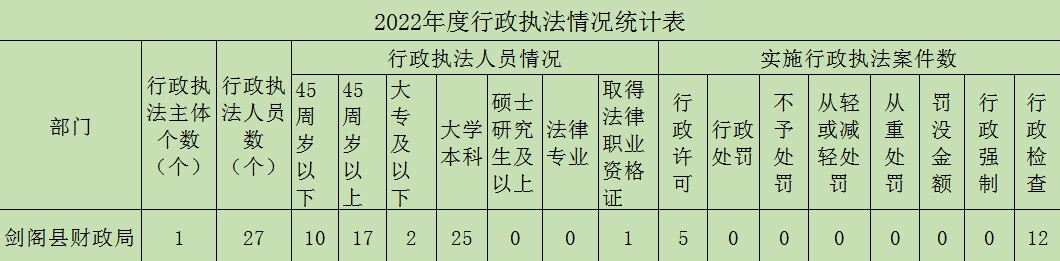 （二）行政许可、行政处罚公示剑阁县财政局关于行政许可信息登记情况的公示-广元市剑阁县人民政府 http://www.cnjg.gov.cn/new/detail/20220627165612032.html剑阁县财政局关于行政许可信息登记情况的公示（8月25日—9月5日）-广元市剑阁县人民政府 http://www.cnjg.gov.cn/new/detail/20220905160448607.html剑阁县财政局关于行政许可信息登记情况的公示（9月5日—9月15日）-广元市剑阁县人民政府 http://www.cnjg.gov.cn/new/detail/20220923092703876.html剑阁县财政局关于2022年度行政执法工作的公示-广元市剑阁县人民政府 http://www.cnjg.gov.cn/new/detail/20230109165404395.html（三）上年度双随机抽查结果剑阁县财政局2022年双随机检查2次，检查对象10家。十、剑阁县财政局实行行政执法三项制度方案执行《四川省行政执法公示办法》《四川省行政执法全过程记录办法》《四川省重大行政执法决定法制审核办法》印发《剑阁县财政局行政执法公示制度》《剑阁县财政局行政执法全过程记录制度实施办法》《剑阁县财政局重大行政执法决定法制审核办法》的通知(剑财政[2017]173号）十一、剑阁财政局分类检查事项目录根据我局的行政权力清单，我局的行政处罚权已全部划给县综合行政执法局，现我局没有行政处罚权。序号姓名证件编号序号姓名证件编号1罗友伸2307031202115曾蕤佳230703120572张碧蓉2307031202216李国安230703120413王军利2307031202717郑碧云230703120424张雪梅2307031205518杨启华230703120435魏静2307031203019杨永恒230703120336陈发义2307031203220陈杨军230703120447魏伟2307031203421徐敏230703120268杨萍2307031202422张骏230703120299谢静2307031203623王立东2307031204810罗勇2307031202324付雪梅2307031205011高怀东2307031203725谭元贵2307031205312郑晓蓉2307031203926徐刚2307031205613郑毅2307031204027赵安忠2307031202514吴中杭23070312028检查对象检查依据执行股室检查比例检查频次初步检查时间备注国家机关、社会团体、企业事业组织和相关人员《四川省财政监督条例》第二条《代理记账管理办法》（中华人民共和国财政部令第98号）第十七条财政监督与绩效管理股财法会计股结合会计监督检查工作确定抽查比例。每年按照年度检查计划开展2023.6-2023.12政府采购活动及集中采购机构中华人民共和国政府采购法》第五十九条政府采购监督管理股根据省财政厅要求，结合年度检查计划确定抽查比例。每年按照年度检查计划开展2023.6-2023.12国家机关、事业单位、具有公共管理或者公共服务职能的社会团体及其他组织《财政票据管理办法》第三十七条财政监督与绩效管理股结合会计监督检查工作确定抽查比例每年按照年度检查计划开展2023.6-2023.12剑阁财政局分类检查事项目录剑阁财政局分类检查事项目录剑阁财政局分类检查事项目录剑阁财政局分类检查事项目录剑阁财政局分类检查事项目录剑阁财政局分类检查事项目录剑阁财政局分类检查事项目录序号检查事项名称检查事项划分检查事项划分对象划分对象划分监管方式1对国家机关、社会团体、企业事业组织和相关人员涉及财政、财务和会计等事项实施监督检查一般检查事项企业会计信息质量检查一般检查对象未被投诉、举报、行政处罚的企业和相关人员双随机、一公开1对国家机关、社会团体、企业事业组织和相关人员涉及财政、财务和会计等事项实施监督检查一般检查事项企业会计信息质量检查一般检查对象被投诉、举报的企业和相关人员定向检查1对国家机关、社会团体、企业事业组织和相关人员涉及财政、财务和会计等事项实施监督检查一般检查事项企业会计信息质量检查重点检查对象多次被投诉举报或社会影响恶劣以及监管部门移交的企业和相关人员定向检查1对国家机关、社会团体、企业事业组织和相关人员涉及财政、财务和会计等事项实施监督检查一般检查事项行政事业单位会计信息质量检查一般检查对象未被投诉、举报、行政处罚，或未被监管部门移交的国家机关、社会团体、事业组织和相关人员双随机、一公开1对国家机关、社会团体、企业事业组织和相关人员涉及财政、财务和会计等事项实施监督检查一般检查事项行政事业单位会计信息质量检查一般检查对象被投诉、举报的国家机关、社会团体、事业组织和相关人员定向检查1对国家机关、社会团体、企业事业组织和相关人员涉及财政、财务和会计等事项实施监督检查一般检查事项行政事业单位会计信息质量检查重点检查对象多次被投诉举报或社会影响恶劣以及监管部门移交的国家机关、社会团体、事业组织和相关人员定向检查1对国家机关、社会团体、企业事业组织和相关人员涉及财政、财务和会计等事项实施监督检查重点检查事项无一般检查对象无无1对国家机关、社会团体、企业事业组织和相关人员涉及财政、财务和会计等事项实施监督检查重点检查事项无重点检查对象无无2对政府采购活动及集中采购机构的监督检查一般检查事项对政府采购活动及集中采购机构的监督检查一般检查对象集中采购机构定向检查2对政府采购活动及集中采购机构的监督检查一般检查事项对政府采购活动及集中采购机构的监督检查一般检查对象社会代理机构双随机、一公开2对政府采购活动及集中采购机构的监督检查一般检查事项对政府采购活动及集中采购机构的监督检查重点检查对象社会影响恶劣、公众反映强烈的政府采购活动定向检查2对政府采购活动及集中采购机构的监督检查重点检查事项无一般检查对象无无2对政府采购活动及集中采购机构的监督检查重点检查事项无重点检查对象无无3对财政票据使用、管理等情况进行检查一般检查事项全县财政票据使用单位财政票据使用、管理情况检查一般检查对象未被投诉举报、前期票据使用管理不存在问题的票据使用单位。“双随机、一公开”监管3对财政票据使用、管理等情况进行检查一般检查事项全县财政票据使用单位财政票据使用、管理情况检查重点检查对象被投诉举报、前期票据使用管理问题较多的票据使用单位。定向检查3对财政票据使用、管理等情况进行检查重点检查事项无一般检查对象无无3对财政票据使用、管理等情况进行检查重点检查事项无重点检查对象无无